8. A OBČANSKÁ VÝCHOVA (22. 3. – 28. 3.)Z přiložené stránky vypracuj POUZE červeně označené cvičení, které společně probereme (porovnáme) na online hodině.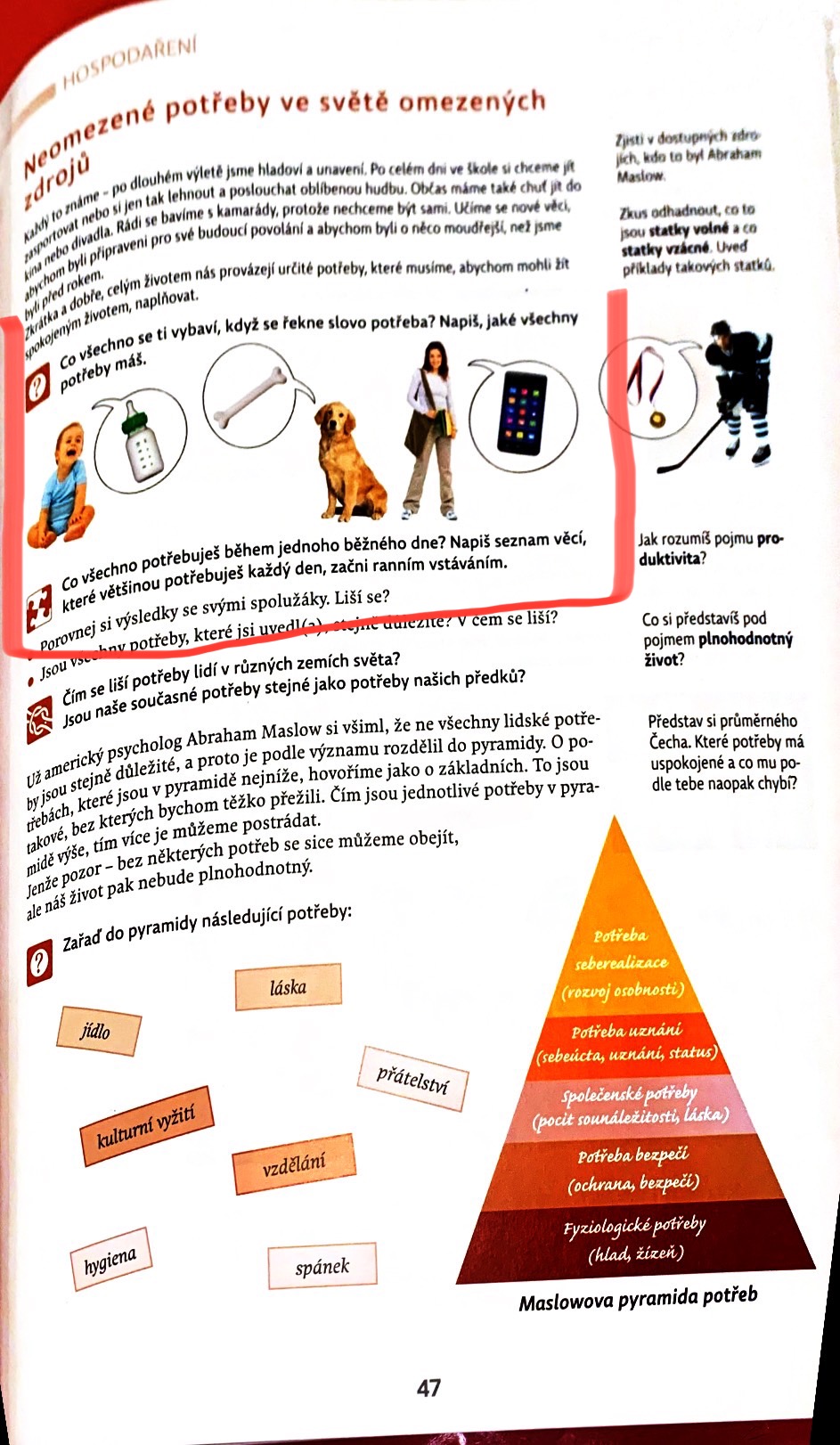 